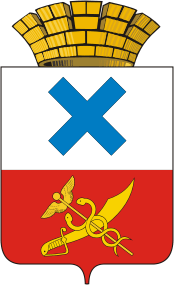 ПОСТАНОВЛЕНИЕадминистрации Муниципального образованиягород Ирбитот 26 июня 2017 года № 995г. Ирбит Об утверждении Положения об организации транспортного обслуживания населения на территории Муниципального образования город ИрбитВ соответствии с Федеральным законом от 06 октября 2003 года № 131-ФЗ «Об общих принципах организации местного самоуправления в Российской Федерации», Федеральным законом от 13 июля 2015 года № 220-ФЗ «Об организации регулярных перевозок пассажиров и багажа автомобильным транспортом и городским наземным электрическим транспортом в Российской Федерации и о внесении изменений в отдельные законодательные акты Российской Федерации», Законом Свердловской области от 21 декабря 2015 года № 160-ОЗ «Об организации транспортного обслуживания населения на территории Свердловской области», руководствуясь статьей 30 Устава Муниципального образования город Ирбит, администрация Муниципального образования город ИрбитПОСТАНОВЛЯЕТ:1. Утвердить Положение об организации транспортного обслуживания населения на территории Муниципального образования город Ирбит (прилагается).2.Определить уполномоченным подразделением администрации Муниципального образования город Ирбит, осуществляющим решение вопросов в сфере создания условий для предоставления транспортных услуг населению и организации транспортного обслуживания населения на территории  Муниципального образования город Ирбит, отдел городского хозяйства администрации Муниципального образования город Ирбит.3.Начальнику отдела организационной работы и документообеспечения И.В. Панкрашкиной организовать работу по размещению постановления на официальном интернет-портале администрации Муниципального образования город Ирбит и опубликованию в Ирбитской общественно-политической газете «Восход».4. Контроль исполнения настоящего постановления оставляю за собой.Глава Муниципальногообразования город Ирбит		                                             Г.А. АгафоновПриложение к постановлению администрации Муниципального образования город Ирбитот «26» июня 2017  года №  995Положение об организации транспортного обслуживания населения на территории Муниципального образования город ИрбитГлава 1. ОБЩИЕ ПОЛОЖЕНИЯ1. Настоящее Положение в соответствии с Федеральным законом от 13 июля 2015 года № 220-ФЗ «Об организации регулярных перевозок пассажиров и багажа автомобильным транспортом и городским наземным электрическим транспортом в Российской Федерации и о внесении изменений в отдельные законодательные акты Российской Федерации» (далее - Федеральный закон от 13.07.2015 № 220-ФЗ) регулирует отношения, связанные с организацией регулярных перевозок пассажиров и багажа автомобильным транспортом по муниципальным маршрутам регулярных перевозок, в том числе отношения, связанные с установлением, изменением, отменой муниципальных маршрутов регулярных перевозок на территории Муниципального образования город Ирбит  (далее – МО город Ирбит).2. Понятия, используемые в настоящем Положении, применяются в значениях, установленных в Федеральном законе от 13.07.2015 № 220-ФЗ, Федеральных законах от 08 ноября 2007 года  № 259-ФЗ «Устав автомобильного транспорта и городского наземного электрического транспорта», от 05 апреля 2013 года № 44-ФЗ «О контрактной системе в сфере закупок товаров, работ и услуг для обеспечения государственных и муниципальных нужд».3. Настоящее Положение распространяет свое действие на всех юридических лиц независимо от организационно-правовой формы и формы собственности, индивидуальных предпринимателей и участников договоров простого товарищества, которые осуществляют или намерены осуществлять регулярные перевозки, и подлежит обязательному исполнению на всей территории МО город Ирбит.4. Целями настоящего Положения являются:1) создание условий для более полного удовлетворения потребностей населения в качественных и безопасных регулярных перевозках;2) обеспечение равных условий для функционирования рынка регулярных перевозок.5. Основными принципами организации транспортного обслуживания населения МО город Ирбит являются:1) безопасность пассажирских перевозок автомобильным транспортом;2) доступность пассажирских перевозок автомобильным транспортом;3) качество пассажирских перевозок автомобильным транспортом;4) равенство доступа перевозчиков к участию в осуществлении пассажирских перевозок автомобильным транспортом.Глава 2. ПОЛНОМОЧИЯ АДМИНИСТРАЦИИ МО ГОРОД ИРБИТПРИ ОРГАНИЗАЦИИ РЕГУЛЯРНЫХ ПЕРЕВОЗОК6. Полномочиями по созданию условий для предоставления транспортных услуг населению и организации транспортного обслуживания населения, в том числе организации регулярных перевозок наделена администрация МО город Ирбит.7. Администрация МО город Ирбит в целях создания условий для предоставления транспортных услуг населению и организации транспортного обслуживания населения на территории МО город Ирбит:1) принимает правовые акты по созданию условий для предоставления транспортных услуг населению и организации транспортного обслуживания населения, в том числе организации регулярных перевозок;2) утверждает порядок подготовки документа планирования регулярных перевозок;3) утверждает документ планирования регулярных перевозок, иные документы развития и оптимизации единой маршрутной сети МО город Ирбит;4) утверждает порядок установления, изменения, отмены муниципальных маршрутов, в том числе основания для отказа в установлении, изменении, отмене муниципальных маршрутов;5) принимает решение об установлении, изменении и отмене муниципальных маршрутов;6) принимает решение об установлении вида регулярных перевозок на муниципальных маршрутах, об изменении вида регулярных перевозок в соответствии со статьей 18Федеральный закон от 13.07.2015 № 220-ФЗ;7) организует строительство объектов транспортной инфраструктуры, обустройство, содержание и ремонт объектов транспортной инфраструктуры, находящихся в муниципальной собственности;8) организует работу по ведению реестра муниципальных маршрутов МО город Ирбит и утверждает его, внесению в него сведений об установлении нового муниципального маршрута, об изменении и отмене муниципального маршрута;9) принимает решение об установлении на территории МО город Ирбит остановочных пунктов, которые разрешается использовать в качестве начальных, конечных и промежуточных остановочных пунктов на муниципальных маршрутах,  используемых при организации регулярных перевозок;10) утверждает шкалу для оценки критериев, по которым осуществляется оценка и сопоставление заявок на участие в открытом конкурсе на право осуществления перевозок по муниципальному маршруту;11) утверждает документацию о проведении и организует работу по проведению открытого конкурса на право осуществления перевозок по муниципальному маршруту;12) утверждает шкалу для оценки критериев, по которым осуществляются оценка и сопоставление заявок на участие в открытом конкурсе на право осуществления перевозок по муниципальному маршруту;13) организует проведение закупки работ, связанных с осуществлением регулярных перевозок по регулируемым тарифам, и заключает муниципальный контракт на право осуществления регулярных перевозок в соответствии с законодательством Российской Федерации о контрактной системе в сфере закупок товаров, работ, услуг для обеспечения государственных и муниципальных нужд и Федеральным законом и;14) устанавливает требования к осуществлению пассажирских перевозок по нерегулируемым тарифам, в том числе:- требования, которым должны соответствовать экологические характеристики транспортных средств, которые предлагается использовать для осуществления регулярных перевозок;- требования по обеспечению доступности транспортных средств и объектов транспортной инфраструктуры для инвалидов и других групп населения с ограниченными возможностями передвижения;15) устанавливает требование к перевозчикам, обслуживающим муниципальные маршруты, о передаче информации о движении транспортного средства по маршруту аппаратурой спутниковой навигации ГЛОНАСС или ГЛОНАСС/GPS, установленной на транспортных средствах перевозчиков, в Региональную навигационно-информационную систему;16) организует обеспечение доступности объектов транспортной инфраструктуры, находящихся в муниципальной собственности, для инвалидов и других групп населения с ограниченными возможностями передвижения;17) организует работу по оформлению, переоформлению и выдаче свидетельств об осуществлении перевозок по маршрутам регулярных перевозок и карты этих маршрутов;18) утверждает муниципальные программы, направленные на развитие транспортного обслуживания населения, в том числе развитие пассажирских перевозок;19) организует контроль за осуществлением регулярных перевозок;20) организует взаимодействие с контрольно-надзорными органами в сфере транспорта;21) организует взаимодействие с органами государственной власти Свердловской области в сфере организации транспортного обслуживания населения, в том числе организации регулярных перевозок;22) осуществляет другие полномочия в сфере организации транспортного обслуживания населения и организации регулярных перевозок в соответствии с федеральными законами, иными нормативными правовыми актами Российской Федерации, законами Свердловской области, иными нормативно-правовыми актами Свердловской области, настоящим Положением.Глава 3. ФУНКЦИИ ПОДРАЗДЕЛЕНИЯ АДМИНИСТРАЦИИ МО ГОРОД ИРБИТ ОСУЩЕСТВЛЯЮЩЕГО РЕШЕНИЕ ВОПРОСОВ В СФЕРЕ СОЗДАНИЯ УСЛОВИЙДЛЯ ПРЕДОСТАВЛЕНИЯ ТРАНСПОРТНЫХ УСЛУГ НАСЕЛЕНИЮИ ОРГАНИЗАЦИИ ТРАНСПОРТНОГО ОБСЛУЖИВАНИЯ НАСЕЛЕНИЯНА ТЕРРИТОРИИ МО ГОРОД ИРБИТ8. Уполномоченным структурным подразделением администрации МО город Ирбит, осуществляющим решение вопросов в сфере создания условий для предоставления транспортных услуг населению и организации транспортного обслуживания населения на территории МО город Ирбит(далее - уполномоченное подразделение администрация город Ирбит), является отдел городского хозяйства администрации город Ирбит, который исполняет следующие функции:1) организует проведение обследования пассажиропотоков;2) определяет потребность населения в пассажирских перевозках на основании данных, полученных при обследовании пассажиропотоков;3) разрабатывает проекты правовых актов администрации город Ирбит по созданию условий для предоставления транспортных услуг населению и организации транспортного обслуживания населения, в том числе организации регулярных перевозок;4) разрабатывает проект порядка подготовки документа планирования регулярных перевозок и проект документа планирования регулярных перевозок;5) рассматривает предложения населения, организаций и индивидуальных предпринимателей по формированию единой маршрутной сети город Ирбит и расписания движения транспортных средств по муниципальным маршрутам;6) разрабатывает правовые акты администрации город Ирбит об установлении, изменении и отмене муниципальных маршрутов;7) подготавливает документацию о закупке работ, связанных с осуществлением регулярных перевозок по регулируемым тарифам, в соответствии с требованиями законодательства Российской Федерации о контрактной системе в сфере закупок товаров, работ, услуг для обеспечения государственных и муниципальных нужд и Федерального закона;8) проводит открытый конкурс на право осуществления перевозок по муниципальному маршруту;9) ведет реестр муниципальных маршрутов город Ирбит, вносит в него сведения об изменении и отмене муниципального маршрута, установлении нового муниципального маршрута;10) размещает сведения, включенные в реестр муниципальных маршрутов город Ирбит, на официальном сайте администрации город Ирбит в информационно-телекоммуникационной сети «Интернет»;11) ведет реестр остановочных пунктов, используемых при организации регулярных перевозок;12) оформляет, переоформляет и выдает свидетельства об осуществлении перевозок по маршрутам регулярных перевозок и карты этих маршрутов;13) разрабатывает проекты муниципальных программ, направленных на развитие транспортного обслуживания населения, в том числе развитие пассажирских перевозок;14) осуществляет контроль за осуществлением регулярных перевозок;15) устанавливает график движения транспортных средств на муниципальных маршрутах;16) организует обследование дорожных условий на муниципальных маршрутах;17) проводит мониторинг в сфере организации регулярных перевозок;18) осуществляет взаимодействие с контрольно-надзорными органами в сфере транспорта;19) осуществляет взаимодействие с органами государственной власти Свердловской области в сфере организации транспортного обслуживания населения, в том числе организации регулярных перевозок;20) осуществляет иные функции, предусмотренные настоящим Положением.Глава 4. ПРАВА И ОБЯЗАННОСТИ ПЕРЕВОЗЧИКОВ9. Обязанности перевозчиков:1) иметь лицензию, выданную уполномоченным государственным органом на право осуществления пассажирских перевозок, соблюдать лицензионные требования и условия;2) выполнять перевозки пассажиров по муниципальным маршрутам, входящим в реестр муниципальных маршрутов город Ирбит, в соответствии с нормативными правовыми актами Российской Федерации и Свердловской области, нормативными правовыми актами администрации МО город Ирбит, условиями заключенных муниципальных контрактов, свидетельством об осуществлении перевозок по маршруту регулярных перевозок, картами маршрута регулярных перевозок;3) иметь муниципальный контракт на право осуществления регулярных перевозок, заключенный с администрацией МО город Ирбит в порядке, установленном законодательством Российской Федерации о контрактной системе в сфере закупок товаров, работ, услуг для обеспечения государственных и муниципальных нужд и Федеральным законом от 13.07.2015 № 220-ФЗ, или свидетельство об осуществлении перевозок по маршруту регулярных перевозок, выданное администрацией МО город Ирбит;4) обеспечивать соблюдение установленного расписания движения транспортных средств и безопасность перевозки пассажиров;5) при перевозках пассажиров по муниципальным маршрутам предоставлять всем одинаковые условия обслуживания;6) выполнять требования администрации МО город Ирбит и предписания уполномоченного подразделения администрации МО город Ирбит, выданные в пределах их компетенции;7) обеспечить технически исправное состояние транспортных средств при осуществлении регулярных перевозок, ежедневный контроль технического состояния транспортных средств перед выездом на линию и по возвращении к месту стоянки, их своевременное сервисное обслуживание;10. Права перевозчиков:1) участвовать в определении подрядчика, исполнителя при осуществлении закупок работ, связанных с осуществлением регулярных перевозок по регулируемым тарифам, открытых конкурсах на право осуществления перевозок по муниципальным маршрутам;2) создавать в рамках производственной кооперации и защиты корпоративных интересов простые товарищества, кооперативы, территориальные объединения работодателей, направлять представителей общественных организаций автотранспортной отрасли для участия в работе по обследованию пассажиропотока, дорожных условий на маршруте.10. Перевозчику, осуществляющему регулярные перевозки, запрещается:1) передавать право обслуживания муниципальных маршрутов другим юридическим лицам и индивидуальным предпринимателям;2) без внесения изменений в муниципальный контракт на право осуществления регулярных перевозок, свидетельство об осуществлении перевозок по маршруту регулярных перевозок, карту маршрута регулярных перевозок уменьшать или увеличивать утвержденное количество подвижного состава на маршруте и менять его тип;3) изменять расписание движения транспортных средств на муниципальном маршруте;4) самовольно изменять маршрут движения;5) осуществлять регулярные перевозки без заключенного муниципального контракта на право осуществления регулярных перевозок или свидетельства об осуществлении перевозок по маршруту регулярных перевозок, а равно в случаях прекращения их действия.Глава 5. УСТАНОВЛЕНИЕ, ИЗМЕНЕНИЕ И ОТМЕНАМУНИЦИПАЛЬНОГО МАРШРУТА11. Муниципальный маршрут устанавливается, изменяется или отменяется по инициативе администрации МО город Ирбит, юридических лиц, индивидуальных предпринимателей или уполномоченного участника договора простого товарищества, имеющих намерение осуществлять регулярные перевозки или осуществляющих регулярные перевозки, а также по предложению общественных организаций и населения МО город Ирбит. Юридическое лицо, индивидуальный предприниматель или уполномоченный участник договора простого товарищества, инициирующие установление или изменение муниципального маршрута, предоставляют в администрацию МО город Ирбит заявление по форме согласно приложению № 1 к настоящему Положению. Заявление об отмене муниципального маршрута, заявление общественных организаций и населения МО город Ирбит об установлении, изменении муниципального маршрута подается в произвольной форме.12. Решение по заявлению об установлении, изменении или отмене муниципального маршрута принимается Комиссией по безопасности дорожного движения МО город Ирбит (далее - Комиссия) простым большинством голосов не позднее 20 дней с момента поступления заявления в администрацию МО город Ирбит. Решение оформляется протоколом заседания Комиссии.13. На заседание Комиссии для выяснения дополнительных сведений по рассматриваемому вопросу приглашаются заявитель, представитель юридического лица, индивидуальный предприниматель, уполномоченный участник договора простого товарищества, осуществляющие регулярные перевозки на муниципальном маршруте, по которому рассматривается заявление о его изменении или отмене.14. В случае принятия Комиссией решения об установлении, изменении или отмене муниципального маршрута уполномоченное подразделение администрации МО город Ирбит в течение 3 рабочих дней после принятия данного решения подготавливает проект постановления администрации МО город Ирбит об установлении, изменении или отмене муниципального маршрута.15. Уполномоченное подразделение администрации МО город Ирбит подготавливает, согласует и направляет заявителю уведомление о принятом решении не позднее 30 дней с момента регистрации заявления.16. Для рассмотрения вопроса об установлении, изменении или отмене муниципального маршрута уполномоченное подразделение администрации МО город Ирбит к заседанию Комиссии:1) определяет потребность населения в регулярных перевозках по маршруту;2) выбирает маршрут движения и места остановок транспортных средств для посадки и высадки пассажиров (для рассмотрения вопроса об установлении или изменении муниципального маршрута);3) обследует маршрут движения и места остановок транспортных средств на соответствие их требованиям безопасности движения;4) определяет тип и количество транспортных средств, которые могут быть допущены для обслуживания пассажиров на маршруте (для рассмотрения вопроса об установлении или изменении муниципального маршрута);5) подготавливает проект расписания движения транспортных средств, для обеспечения координированного движения на маршруте с движением транспортных средств на существующих муниципальных маршрутах (для рассмотрения вопроса об установлении или изменении муниципального маршрута).17. Основаниями для отказа в установлении или изменении муниципального маршрута являются:1) в заявлении об установлении или изменении муниципального маршрута указаны недостоверные сведения;2) заявление юридического лица, индивидуального предпринимателя или уполномоченного участника договора простого товарищества не соответствует форме, установленной приложением № 1 к настоящему Положению;3) отсутствие потребности населения в регулярных перевозках по маршруту, установленной на основании ежеквартальных отчетов перевозчиков об осуществлении регулярных перевозок за прошедшие 12 месяцев и обследований, проводимых уполномоченным подразделением администрации МО город Ирбит;4) планируемый маршрут движения и планируемые места остановок транспортных средств не соответствуют требованиям, установленным законодательством Российской Федерации в сфере обеспечения безопасности перевозок пассажиров и багажа автомобильным транспортом;5) техническое состояние улиц, автомобильных дорог, по которым проходит маршрут, и размещенных на них искусственных дорожных сооружений не соответствует максимальным полной массе и (или) габаритам транспортных средств, которые предлагается использовать для осуществления регулярных перевозок по данному маршруту;6) экологические характеристики транспортных средств, которые предлагается использовать для осуществления регулярных перевозок, не соответствуют требованиям, установленным законом или иным нормативным правовым актом Свердловской области;7) отмена муниципального маршрута с теми же характеристиками за прошедшие 12 месяцев с момента поступления в администрацию МО город Ирбит заявления об установлении муниципального маршрута, что и планируемый новый маршрут.18. Основаниями для принятия решения об отмене муниципального маршрута являются:1) отсутствие потребности населения в регулярных перевозках по маршруту, установленной на основании ежеквартальных отчетов перевозчиков об осуществлении регулярных перевозок за прошедшие 12 месяцев и обследований, проводимых уполномоченным подразделением администрации МО город Ирбит;2) маршрут движения и места остановок транспортных средств не соответствуют требованиям, установленным законодательством Российской Федерации в сфере обеспечения безопасности перевозок пассажиров и багажа автомобильным транспортом;3) признание открытого конкурса на право осуществления перевозок по муниципальному маршруту несостоявшимся по основаниям, предусмотренным частью 7 статьи 24Федерального закона от 13.07.2015 № 220-ФЗ;4) прекращение действия свидетельства об осуществлении перевозок по муниципальному маршруту в порядке, предусмотренном статьей 29Федерального закона от 13.07.2015 № 220-ФЗ;19. Уполномоченное подразделение администрации МО город Ирбит в течение 30 дней с момента принятия постановления администрации МО город Ирбит об установлении муниципального маршрута в случае установления маршрута с осуществлением регулярных перевозок по регулируемым тарифам подготавливает документацию о закупке в соответствии с требованиями законодательства Российской Федерации о контрактной системе в сфере закупок товаров, работ, услуг для обеспечения государственных и муниципальных нужд и направляет ее в отдел муниципального заказа администрации МО город Ирбит для осуществления закупки работ, связанных с осуществлением регулярных перевозок по регулируемым тарифам.20. Уполномоченное подразделение администрации МО город Ирбит в течение 30 дней с момента принятия постановления администрации МО город Ирбит об установлении муниципального маршрута в случае установления маршрута с осуществлением регулярных перевозок по нерегулируемым тарифам проводит открытый конкурс на право осуществления перевозок по муниципальному маршруту.21. В случае принятия постановления администрации МО город Ирбит об изменении муниципального маршрута уполномоченное подразделение администрации МО город Ирбит уведомляет об указанном решении юридическое лицо, индивидуального предпринимателя, уполномоченного участника договора простого товарищества, осуществляющих регулярные перевозки по данному маршруту, не позднее десяти дней до дня вступления указанного решения в силу, а также в течение 1 рабочего дня со дня вступления указанного решения в силу осуществляет переоформление свидетельства об осуществлении перевозок по маршруту регулярных перевозок.22. В случае принятия постановления администрации МО город Ирбит об отмене муниципального маршрута администрация МО город Ирбит уведомляет об указанном решении юридическое лицо, индивидуального предпринимателя, уполномоченного участника договора простого товарищества, осуществляющих регулярные перевозки по данному маршруту, не позднее ста восьмидесяти дней до дня вступления указанного решения в силу.23. Муниципальный маршрут считается установленным или измененным со дня включения предусмотренных пунктами 1 - 10 части 1 статьи 26Федерального закона от 13.07.2015 № 220-ФЗсведений о данных маршрутах в реестр муниципальных маршрутов МО город Ирбит или изменения таких сведений в этом реестре.24. Муниципальный маршрут считается отмененным со дня исключения сведений о данном маршруте из реестра муниципальных маршрутов МО город Ирбит.25. Уполномоченное подразделение администрации МО город Ирбит в течение 5 рабочих дней с момента принятия постановления администрации МО город Ирбит об установлении, изменении или отмене муниципального маршрута вносит соответствующие изменения в реестр муниципальных маршрутов МО город Ирбит.Глава 6. ПОРЯДОК ВЕДЕНИЯ РЕЕСТРА МУНИЦИПАЛЬНЫХ МАРШРУТОВ МО ГОРОД ИРБИТ26. Уполномоченное подразделение администрации МО город Ирбит ведет реестр муниципальных маршрутов МО город Ирбит по форме согласно приложению № 2 к настоящему Положению и организует размещение сведений, включенных в реестр муниципальных маршрутов МО город Ирбит, на официальном сайте администрации МО город Ирбит в информационно-телекоммуникационной сети «Интернет». Сведения в реестр муниципальных маршрутов МО город Ирбит вносятся, изменяются, исключаются уполномоченным подразделением администрации МО город Ирбит на основании постановления администрации МО город Ирбит в день принятия данного постановления.Глава 7. ОРГАНИЗАЦИЯ РЕГУЛЯРНЫХ ПЕРЕВОЗОКПО РЕГУЛИРУЕМЫМ ТАРИФАМ27. Осуществление регулярных перевозок по регулируемым тарифам обеспечивается посредством заключения администрацией МО город Ирбит муниципального контракта в порядке, установленном законодательством Российской Федерации о контрактной системе в сфере закупок товаров, работ, услуг для обеспечения государственных и муниципальных нужд, с учетом положений Федерального закона от 13.07.2015 № 220-ФЗ.28. Предметом муниципального контракта является выполнение юридическим лицом, индивидуальным предпринимателем, с которыми заключен муниципальный контракт, работ, связанных с осуществлением регулярных перевозок по регулируемым тарифам, в соответствии с требованиями, установленными муниципальным заказчиком.29. На срок действия муниципального контракта уполномоченное подразделение администрации МО город Ирбит в течение 10 дней со дня заключения муниципального контракта выдает карты маршрута регулярных перевозок в соответствии с максимальным количеством транспортных средств, необходимых для исполнения соответствующего контракта.30. Уполномоченное подразделение администрации МО город Ирбит в сроки и в случаях, установленных пунктами 19 и 54 настоящего Положения, подготавливает документацию о закупке в соответствии с требованиями законодательства Российской Федерации о контрактной системе в сфере закупок товаров, работ, услуг для обеспечения государственных и муниципальных нужд и Федерального закона от 13.07.2015 № 220-ФЗ.Глава 8. ОРГАНИЗАЦИЯ РЕГУЛЯРНЫХ ПЕРЕВОЗОКПО НЕРЕГУЛИРУЕМЫМ ТАРИФАМ31. В целях осуществления регулярных перевозок по нерегулируемым тарифам уполномоченное подразделение администрация МО город Ирбит выдает свидетельства об осуществлении перевозок по маршрутам регулярных перевозок и карты этих маршрутов.32. Свидетельство об осуществлении перевозок по маршруту регулярных перевозок и карты этого маршрута выдаются по результатам открытого конкурса на право осуществления перевозок по муниципальному маршруту при наличии обстоятельств, предусмотренных частью 2 статьи 19Федерального закона от 13.07.2015 № 220-ФЗ.33. Уполномоченное подразделение администрации МО город Ирбит в сроки и в случаях, установленных пунктами 22 и 24 настоящего Положения, а также в течение 30 дней со дня прекращения действия свидетельства об осуществлении перевозок по маршруту регулярных перевозок по основаниям, предусмотренным пунктами 1 и 2 части 1 статьи 29Федерального закона от 13.07.2015 № 220-ФЗ, не позднее 30 дней до дня прекращения действия свидетельства об осуществлении перевозок по маршруту регулярных перевозок по основанию, предусмотренному пунктом 3 части 1 статьи 29 Федерального закона, проводит открытый конкурс на право осуществления перевозок по муниципальному маршруту.34. Открытые конкурсы на право осуществления перевозок по муниципальным маршрутам проводятся в порядке, установленном администрацией МО город Ирбит с учетом положений Федерального закона от 13.07.2015 № 220-ФЗ.35. По результатам открытого конкурса свидетельство об осуществлении перевозок по маршруту регулярных перевозок и карты маршрута регулярных перевозок выдаются уполномоченным подразделением администрации МО город Ирбит победителю этого конкурса, а в случае, если этот конкурс был признан несостоявшимся в связи с тем, что только одна заявка на участие в этом конкурсе была признана соответствующей требованиям конкурсной документации, - юридическому лицу, индивидуальному предпринимателю или уполномоченному участнику договора простого товарищества, подавшим такую заявку на участие в открытом конкурсе.36. По результатам открытого конкурса свидетельство об осуществлении перевозок по маршруту регулярных перевозок и карты маршрута регулярных перевозок выдаются уполномоченным подразделением администрации МО город Ирбит  в течение десяти дней со дня проведения открытого конкурса на срок не менее чем пять лет. Если до истечения срока их действия не наступят обстоятельства, предусмотренные пунктами 1 - 4 части 1 статьи 29 Федерального закона от 13.07.2015 № 220-ФЗ, действие указанных свидетельства об осуществлении перевозок по маршруту регулярных перевозок и карт маршрута регулярных перевозок продлевается на срок не менее чем пять лет. Количество таких продлений не ограничивается. Продление указанных свидетельства об осуществлении перевозок по маршруту регулярных перевозок и карт маршрута регулярных перевозок на меньший срок допускается в случае, если по истечении этого срока в соответствии с документом планирования регулярных перевозок предусматривается отмена маршрута регулярных перевозок.37. Без проведения открытого конкурса на право осуществления перевозок по муниципальному маршруту свидетельство об осуществлении перевозок по маршруту регулярных перевозок и карты этого маршрута выдаются уполномоченным подразделением администрации МО город Ирбит  в случаях, предусмотренных частью 3 статьи 19Федерального закона от 13.07.2015 № 220-ФЗ, один раз на срок, который не может превышать сто восемьдесят дней, в день наступления обстоятельств, которые явились основанием для их выдачи.Глава 9. ИЗМЕНЕНИЕ ВИДА РЕГУЛЯРНЫХ ПЕРЕВОЗОК38. Изменение вида регулярных перевозок, осуществляемых по муниципальному маршруту, допускается при условии, если данное решение предусмотрено документом планирования регулярных перевозок. Уполномоченное подразделение администрации МО город Ирбит в сроки, предусмотренные документом планирования регулярных перевозок, подготавливает проект постановления администрации МО город Ирбит об изменении вида регулярных перевозок, осуществляемых по муниципальному маршруту, осуществляет процедуру его согласования. Решение об изменении вида регулярных перевозок должно быть обоснованным.39. В случае принятия решения об изменении вида регулярных перевозок уполномоченное подразделение администрации МО город Ирбит уведомляет об указанном решении юридическое лицо, индивидуального предпринимателя, уполномоченного участника договоров простого товарищества, осуществляющих регулярные перевозки по данному маршруту, не позднее ста восьмидесяти дней до дня вступления указанного решения в силу.40. Сведения об изменении вида регулярных перевозок уполномоченное подразделение администрации МО город Ирбит вносит в реестр муниципальных маршрутов МО город Ирбит в порядке, установленном Федеральным законом от 13.07.2015 № 220-ФЗ и настоящим Положением.41. В случае принятия решения об изменении вида регулярных перевозок уполномоченное подразделение администрации МО город Ирбит не позднее 90 дней до дня вступления указанного решения в силу подготавливает документацию о закупке работ в соответствии с требованиями законодательства Российской Федерации о контрактной системе в сфере закупок товаров, работ, услуг для обеспечения государственных и муниципальных нужд, Федерального закона от 13.07.2015 № 220-ФЗ и направляет ее в отдел муниципального заказаадминистрации МО город Ирбит для осуществления закупки работ, связанных с осуществлением регулярных перевозок по регулируемым тарифам, или проводит открытый конкурс на право осуществления перевозок по муниципальному маршруту.Глава 10. КОНТРОЛЬ ЗА СОБЛЮДЕНИЕМ УСТАНОВЛЕННЫХ УСЛОВИЙВЫПОЛНЕНИЯ ПАССАЖИРСКИХ ПЕРЕВОЗОК42. Администрация МО город Ирбит организует, уполномоченное подразделение администрации МО город Ирбит осуществляет контроль за выполнением условий договоров оказания услуг по перевозке пассажиров по муниципальным маршрутам МО город Ирбит, заключенных до принятия Федерального закона, условий муниципальных контрактов или свидетельства об осуществлении перевозок по маршруту регулярных перевозок, за исключением тех условий, контроль за выполнением которых отнесен в соответствии с частью 1 статьи 35Федерального закона от 13.07.2015 № 220-ФЗк полномочиям Российской Федерации.43. Юридическое лицо, индивидуальный предприниматель, уполномоченный участник договора простого товарищества, с которыми заключен муниципальный контракт или которым выдано свидетельство об осуществлении перевозок по маршруту регулярных перевозок, направляют в соответствии с Федеральным законом в администрацию МО город Ирбит ежеквартальные отчеты об осуществлении регулярных перевозок. Форма и сроки направления этих отчетов устанавливаются федеральным органом исполнительной власти, осуществляющим функции по выработке государственной политики и нормативно-правовому регулированию в сфере транспорта.Приложение № 1к Положению об организациитранспортного обслуживаниянаселения на территорииМуниципального образования город ИрбитЗаявлениеоб установлении или изменении муниципального маршрутаМуниципального образования город Ирбит1. Заявители:Прошу рассмотреть возможность установления/изменения (нужное подчеркнуть) муниципального маршрута:2. Протяженность маршрута:в прямом направлении _______ км;в обратном направлении ______ км.3. Сведения об остановочных пунктах:4. Наименования улиц, по которым предполагается движение транспортных средств между остановочными пунктами:4.1. В прямом направлении:4.2. В обратном направлении:5. Транспортные средства:6. Обоснование   целесообразности   установления/изменения   муниципальногомаршрута.___________________________________________________________________________                          (в произвольной форме)________________________________________________________________________________________________________________________________________________________________________   ____________________________   ________________ (М.П.)      Дата                      Ф.И.О.                  ПодписьПримечание:1. В случае если заявление об установлении или изменении муниципального маршрута (далее - заявление) представляется в отношении установления муниципального маршрута (далее - маршрут), то заполняются все разделы заявления. Если заявление представляется в отношении изменения муниципального маршрута, то заполняются только те разделы заявления, которые включают соответствующие изменения.2. В разделе 1 заявления указываются сведения о перевозчике, который представил заявление:1) в графе 1 - номер перевозчика по порядку;2) в графе 2 - наименование юридического лица или фамилия, имя и отчество (если имеется) индивидуального предпринимателя;3) в графе 3 - идентификационный номер налогоплательщика (ИНН);4) в графе 4 - номер и дата выдачи лицензии на осуществление деятельности по перевозке пассажиров автомобильным транспортом, оборудованным для перевозок более 8 человек (за исключением случая, если указанная деятельность осуществляется по заказам либо для собственных нужд юридического лица или индивидуального предпринимателя);5) в графе 5 - адрес места нахождения или адрес места жительства (для индивидуального предпринимателя);6) в графе 6 - номер контактного телефона.Если заявление представлено от имени участников простого товарищества, то данные сведения указываются в отношении каждого участника этого товарищества.Если регулярные перевозки осуществляются по муниципальному маршруту юридическими лицами и (или) индивидуальными предпринимателями совместно без заключения договора простого товарищества, то данные сведения указываются в отношении каждого перевозчика. В этом случае заявление подписывается каждым перевозчиком.3. В разделе 2 заявления указываются значения протяженности маршрута в прямом и обратном направлениях. Данные значения указываются в километрах и округляются до одного знака после запятой в соответствии с действующим порядком округления.4. В разделе 3 заявления указываются сведения об остановочных пунктах:1) в графе 1 - порядковые номера остановочных пунктов по пути следования транспортного средства по маршруту. При этом начальному остановочному пункту присваивается номер «1»;2) в графе 2 - наименование остановочного пункта;3) в графе 3 - наименование улицы, на которой расположен остановочный пункт.5. В разделе 4.1 заявления указываются сведения об улицах, по которым предполагается движение транспортных средств между остановочными пунктами в прямом направлении:1) в графе 1 - порядковые номера улиц в последовательности их проезда при движении транспортного средства из начального остановочного пункта в конечный остановочный пункт;2) в графе 2 - наименования улиц, по которым предполагается движение транспортных средств между остановочными пунктами в прямом направлении (в каждой строке указывается наименование только одной улицы);3) в графе 3 - обозначение участка улицы, по которому предполагается движение транспортных средств между остановочными пунктами в прямом направлении, участок обозначается наименованием двух улиц, между которыми он расположен.Раздел 4.2 заявления заполняется только в том случае, когда пути следования транспортных средств в прямом и обратном направлениях не совпадают. При этом графы 1 - 3 заполняются по аналогии с графами 1 - 3 раздела 4.1.6. В разделе 5 заявления указываются сведения о транспортных средствах, которые предполагается использовать для перевозок:1) в графе 1 - класс транспортного средства (особо малый класс - длина до 5 метров включительно, малый класс - длина свыше 5 до 7,5 метра включительно, средний класс - длина свыше 7,5 до 10 метров включительно, большой класс - длина свыше 10 метров до 16 метров включительно, особо большой класс - длина свыше 16 метров);2) в графе 2 - максимальное количество транспортных средств каждого класса, которое определяется исходя из необходимости выполнения предлагаемого расписания без учета количества резервных транспортных средств;3) в графе 3 - вместимость транспортных средств (пассажировместимость, в том числе количество мест для сидения пассажиров, в соответствии с ОТТС *);4) в графе 4 - максимальное количество транспортных средств каждого класса, которое определяется исходя из необходимости соблюдения предлагаемого интервала движения транспортных средств без учета количества резервных транспортных средств;5) в графе 5 - экологические характеристики транспортных средств.Приложение № 2к Положению об организациитранспортного обслуживаниянаселения на территорииМуниципального образования город ИрбитРЕЕСТРмуниципальных маршрутов Муниципального образования город Ирбитрегулярных перевозок пассажиров и багажаавтомобильным транспортом№ п/п.Наименование (Ф.И.О.)ИНННомер и дата выдачи лицензииАдрес места нахожденияНомер контактного телефона123456Начальный пунктКонечный пунктРегистрационный номер маршрута123№ п/п.НаименованиеУлица123№ п/п.Наименование улицыУчасток улицы (между улицами, пересекающими данную улицу)123№ п/п.Наименование улицыУчасток улицы (между улицами, пересекающими данную улицу)123КлассМаркаВместимостьМаксимальное количествоЭкологические характеристики12345Регистрационный номер маршрута регулярных перевозокПорядковый номер маршрута регулярных перевозокНаименование маршрутаНаименования промежуточных остановочных пунктовНаименования улиц, автомобильных дорог, по которым предполагается движение транспортных средств между остановочным и пунктами по маршруту регулярных перевозокПротяженность маршрута регулярных перевозок, кмПорядок посадки и высадки пассажировВид регулярных перевозокВиды транспортных средств и классы транспортных средств, которые используются для перевозок по маршруту регулярных перевозок, максимальное количество транспортных средств каждого классаЭкологические характеристики транспортных средств, которые используются для перевозок по маршруту регулярных перевозокДата начала осуществления регулярных перевозокНаименование, место нахождения юридического лица, фамилия, имя и отчество индивидуального предпринимателя, осуществляющих перевозки по маршруту регулярных перевозокТребования, предусмотренные законом Свердловской области об организации регулярных перевозок12345678910111213